.#32 counts in - No Tags, No RestartsLearning:  triples, pivots, coaster, sailor step, monterey turnsTRIPLE FORWARD R,L,R, PIVOT ½ R, TRIPLE FORWARD L,R,L PIVOT ½ LEFTROCK REC, COASTER STEP, ROCK RECOVER, SAILOR STEP TO ¼ LEFT  9:00ROCKING CHAIR 4 CTS, OUT, OUT, IN, INTWO  ¼ MONTEREY TURNS RIGHTStart AgainJUST DANCE FOR THE HEALTH OF IT.Hola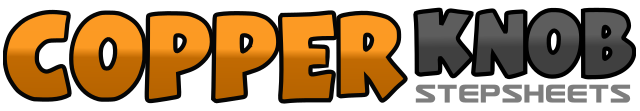 .......Count:32Wall:4Level:Beginner.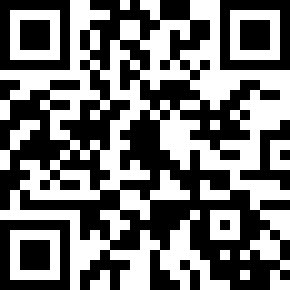 Choreographer:Pat Newell (USA) - April 2018Pat Newell (USA) - April 2018Pat Newell (USA) - April 2018Pat Newell (USA) - April 2018Pat Newell (USA) - April 2018.Music:Hello (feat. Fly Project) - MandingaHello (feat. Fly Project) - MandingaHello (feat. Fly Project) - MandingaHello (feat. Fly Project) - MandingaHello (feat. Fly Project) - Mandinga........1&2, 3-4Triple forward R, L, R, step fwd on L, pivot ½ R  6:005&6, 7-8Triple forward L, R, L, step fwd on R, pivot ½ L   12:001-2 3&4Rock fwd on R, rec on L, step back R , together  on L, step forward on R5-6 7&8`	Rock fwd on L, rec on R,  step L back , turning to ¼ L, step on R, step fwd on L                                                          9:001-4Rock fwd on R, rec on L, rock back on R, rec on L5-8Step R slightly out and to R, step L slightly out to the L, step R back, step L back1-4R point to R side, turn ¼ R, step on R,  point L to L, step down on L   - 12:005-8R point to R side, turn ¼ R, step on R,   point L to L. step down on L - 	3:00